Course InformationHow to Contact Dr. BaileyEmail			 dbailey@uttyler.edu *preferred method of contact*Office Location	 BUS 134Office Phone		903.566.7432Office Hours		Tuesday 11:00AM – 2:00PM on campus*Zoom appointments available upon request*Zoom Meeting ID	903 566 7432Twitter Username	@DrBaileyUTTylerCourse DescriptionThis course is designed to help students develop a comprehensive understanding of social science research. Topics will include the fundamentals of the scientific method and scientific inquiry, ethical considerations in research, strengths and weaknesses of various data collection methods, and basic methods of quantitative and qualitative data collection.  Through discussion, article analysis, and hands-on practice, this course will teach students how to conduct a research project from beginning to end.Course Learning Objectives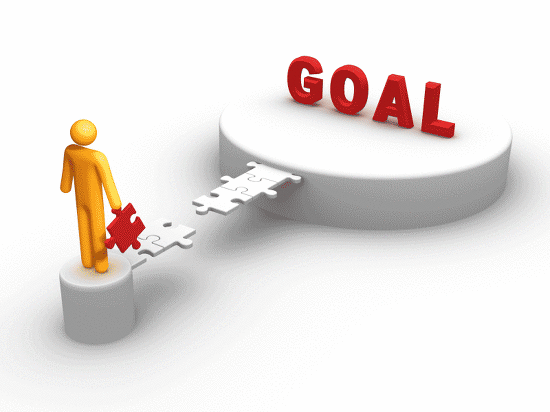 By the end of this course, students will be able to:Compare and contrast qualitative and quantitative data collection methodsSummarize and critique the methodological processes used in published research articlesIdentify gaps in research through reviews of existing researchEvaluate the validity and reliability of different research methodologiesDesign and implement a survey experimentAnalyze survey findings to identify causal relationships between independent and dependent variablesDiscuss the challenges that researchers face designing, implementing, and publishing research studiesRequired TextsRennison, C.M. & Hart, T.C. (2019). Research methods in Criminal Justice and Criminology (1st ed.). Los Angeles: Sage Publishing. ISBN 9781506347813 (Paperback)Wagner III, W. E. & Gillespie, B. J. (2018). Using and interpreting statistics in the social, behavior, and health sciences. Los Angeles: Sage Publishing. ISBN 9781526402493 (Paperback) / 9781544321097 (E-Book)Course GradeThe course grade will be comprised of the following assignments. Information about each assignment is provided later in this syllabus, and detailed instructions and grading rubrics will be provided to you on Canvas.Grading Scale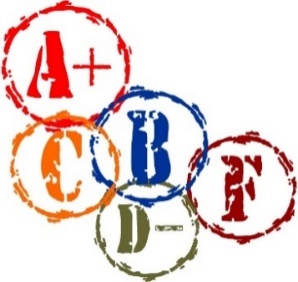 A 	90-100%	450 points and aboveB	80-89%	400 – 449 pointsC	70-79%	350 – 399 pointsD	60%-69% 	300 – 349 pointsF	Below 60% 	299 points or belowCourse FormatThis course is taught entirely online. All course interactions will take place through Canvas, UT Tyler’s learning management system. The course interactions include synchronous interactions, meaning that they will take place at a specific time and date for all students, as well as asynchronous interactions, which can be done at a time of your choosing. In order to be successful, you will need to complete all online components of the course. To help you stay organized, a course schedule is provided on Canvas that identifies all course activities and provides you with information about the interaction requirements for each.Dr. Bailey’s Course PoliciesAttendance PolicyAttendance is crucial for success in all higher education programs, but it is particularly important for your success in graduate school. Every module, you will have individual and/or collaborative assignments to complete. You are expected to actively participate in this course by reviewing all required lecture videos and completing all class assignments during the specified timeframe.  Completing your assignments during the specified timeframe is just as important as being in class face to face. I do consider participation at the end of the semester during final grade assignment when determining borderline grades. Email Policy Email can be a powerful communication tool. There is room, however, for misunderstanding and miscommunication, and this can reduce its effectiveness. To facilitate smooth online interactions, there are a few rules regarding the use of email that should be followed in this course: When sending an email, please include a subject heading that describes the topic of the email (for instance, “Question about the first quiz”). Identify the course name in the email.  I teach multiple courses, so it’s necessary for you to identify which course you are referring to.Remember that correspondence with me should remain professional.  That means each email should have a greeting, a message with punctuation, and your full name at the closing.  If you would not send the email to your boss, then please do not send it to me.  Many times email conversations require some degree of back and forth between the participants.  I try to respond to all student emails within one business day, so please show me similar consideration when you respond.Office HoursI hold regular office hours each week.  During office hours, I can go over assignments, discuss quizzes/exams, and answer any questions about course material.  If you are unable to visit me during office hours and need help, please feel free to contact me via email and set up an appointment.   I can set up on-campus or video-conferencing appointments as necessary. All video-conference appointments will take place in my personal meeting room on Zoom.  To log in, please visit zoom.us and select "Join a Meeting."  Use my office phone number as the meeting ID (903 566 7432) and it will log you into my personal meeting room.  You will need a microphone and a webcam to participate in Zoom meetings.I may cancel my office hours if I am unable to come into the office for a particular reason.  If office hours are canceled, I will inform you during class or through Canvas announcements.  Please note: I encourage students to come to me if they have questions or would like clarification about written assignments.  However, I will not give detailed feedback through email conversations.  Instead, you should plan on visiting my office during normal office hours or schedule an appointment with me to go over assignments one on one.  Submission PolicyMost course assignments will be submitted online through the appropriate Canvas links.  In order to receive full points, assignments must be submitted by 11:59 PM on the due date.  Please check the assignment instructions to ensure that each assignment is submitted appropriately.  To avoid confusion, I do not accept assignments submitted via email. Online submissions allow for multiple attempts, allowing you to upload a new submission if you determine that your first submission was problematic in any way.  I will only grade the last submission.  All previous submissions will receive an automatic zero.  This means that your final submission must be complete; I will not use multiple submission attempts to reconstruct a complete assignment from portions submitted in multiple uploads.   Late AssignmentsOnline assignments are due at 11:59 PM on the due date.  Submission links will close at this time.  No late assignments will be allowed unless there are emergency situations and documentation is provided.BE AWARE: Technical problems, including computer access problems, computer failure, internet connection problems, browser issues, incorrect submissions, etc., often occur during the semester. We’ve all been there, even me. Even if the technical or logistic problem is not your fault, you are not guaranteed an extension or a “do-over” for the assignment.  It is your responsibility as a diligent student to manage your time and plan ahead so that you do not miss deadlines. I highly encourage you to start working on your assignments early. This means you should avoid cramming all of your module assignments in on the last day. Working on your assignments early ensures you have time to contact the appropriate person(s) if unforeseen technological issues impacts your ability to complete your assignment. I am not an IT expert and I do not have access in Canvas to student profiles, so please do not contact me about specific technology issues such as upload failures or login problems. Instead I have provided you with contact information for multiple support resources on the Student Resources for Success page in this course syllabus. Make-Up Quizzes/Exams/AssignmentsThe University Catalog does not establish make-ups as a student right.  I provide a detailed course schedule in this syllabus, and I expect students to arrange their schedules accordingly. Opportunities to make-up missed quizzes/exams/assignments will be provided only for exceptional reasons and must be documented (e.g., hospital records, obituaries).  Vacations, regularly scheduled doctor’s appointments, and work schedules do not qualify as exceptional reasons and will not be accepted as an excused absence.  Requests for make-up quiz/exam/assignment must be made within 3 business days of the submission date.  Make-up quizzes and exams will be in forms completely different from original and will be scheduled at the convenience of the instructor.  Make-up assignments will be completed at the discretion of the instructor.Extra CreditI do not offer extra credit in this course.  I have high expectations for my graduate students.  I expect that you will keep up with the required reading in this course and will do your best to participate actively in every module.  You will get the grade in this course that you earn.  If you are struggling with the material that we are covering, then it is up to you to find useful supplements to aid in your comprehension, including reaching out to me for assistance, collaborating with your peers, and/or looking for supplemental online resources. Military PersonnelI understand that students who are currently members of the Armed Forces may have obligations that impact their ability to participate in class.  In situations where service to the Armed Forces impacts course participation, students may be able to work out alterative options for completion of their assignments.  In order to approve alterative options, students will need to provide me with at least 3 days’ notice and include proof of orders or a letter from their commanding officer or senior NCO detailing the student’s obligations that will impede course participation.  Situations will be assessed on a case-by-case basis. Students Working in Emergency ServicesStudents working in emergency services may also work out alternative options for completion of their assignments on an as-needed basis.  In order to approve alternative arrangements, students must notify me within 3 business days of the situation and provide documentation from a supervisor.  Situations will be assessed on a case-by-case basis.Learning ActivitiesIntroduction Video on Flipgrid (10 points)A common concern that students have about online courses is the lack of community and classroom. The goal of this course is to encourage collaboration between classmates, regardless of geographical separation. To help us get to know each other as a class, you will provide a 3 – 5 minute introduction video on Flipgrid the first week of class.Assessment Quizzes (10 points each; 20 points total)You will take two assessment quizzes this semester. The Opening Assessment Quiz (10 points) will be given at the beginning of the semester, and the Closing Assessment Quiz (10 points) will be given during final exams week. The goal of these assessment quizzes is to measure the impact of this course on your overall knowledge of research methods. Assessment Quizzes will be graded on an complete/incomplete basis only.Synchronous Lectures (No point value)Throughout the course, you will have the opportunity to participate in online lectures. Online lectures are provided synchronously, meaning that they will take place at a specific date and time through Zoom. Each lecture is expected to be approximately an hour in length, although lectures may be extended if need be.Participation in the class lectures is optional, but highly encouraged. There are no point values assigned to lecture participation, but there are several advantages for students who participate in the live session. Most importantly, the synchronous environment will allow you to ask questions about the topics as they are discussed, simulating a classroom environment. For those students who are unable to attend the synchronous lecture, a recording of the lecture will be provided after the synchronous session. Synchronous lectures will be held in Dr. Bailey’s meeting room on Zoom. You can access this room with or without signing in to your Zoom account. To access this room without signing in, you can go to https://zoom.us and select “Join a Meeting.” The Meeting ID will always be Dr. Bailey’s office phone number (9035667432). You will need a microphone and webcam to participate in the synchronous lecture. Reading Reflections (10 points each; 120 points total)Each week you will have readings from your textbooks as well as supplemental journal articles. To help ensure comprehension, you will summarize and analyze each week’s reading in small groups using Canvas Collaborations.  By the end of course, this collaboration will produce a single document that contains a detailed summary and analysis of all the readings included in this course.Survey Research Project (200 points total)One of the most common data collection methods used in the social sciences is survey research.  For this activity, you will design and implement a survey-based experiment in real life. There are several components to this survey research project, described below. Due dates for each component are provided in the Course Schedule at the end of this syllabus.Topic Approval (5 points): This is a one paragraph description of your research topic.	Research Proposal (50 points): The research proposal includes your research design plan and your survey instrument. Proposals must include a project justification (1-2 pages), literature review (3 – 5 pages), and proposed methodology section (1- 2 pages). Proposals must include at least 10 external references, cited appropriated in APA format with in-text and reference page citations. In addition to the research design, proposals should also contain the questions you plan on using in your Qualtrics survey, although you will provide the questions on a word document for review before loading them into Qualtrics. Your survey questionnaire must contain a minimum of 15 close-ended research questions (5 demographic & 10 IV/DV). All questions should show clear evidence of conceptualization & operationalization of your concepts. Questions should also conform to the rules of survey questions outlined in your textbook and assigned readings.Qualtrics Survey Approval (5 points): Dr. Bailey will provide you with feedback on your survey questionnaire during grading of the research proposal. You will use the feedback to revise and edit your final survey before creating your final survey in Qualtrics. Qualtrics surveys must be reviewed and approved by Dr. Bailey before you begin data collection.IMPORTANT NOTE: Dr. Bailey will review all surveys submitted for survey wording, instrument organization, and any potential risk to respondents. You cannot start disseminating your data until you have received written approval to begin data collection from Dr. Bailey. Any student that releases their survey without approval will be given an automatic zero on ALL future assignments relating to the Survey Research Project. Policy Brief (90 points): This is a short document (4 pages maximum) that summarizes the important takeaways from your research and gives policy recommendations based on your findings. The audience of your policy brief are legislators interested in making a policy change based on your research. The goal of this presentation is to translate your survey research project into layman’s terms. Remember that the legislators are interested in changing public policy based on your results, so you need to be clear about what you found in your study but also be truthful about the limitations of your research design.The policy brief portion of the survey research project is worth 90 points total. You will complete a rough draft of your policy brief (25 points), participate in a peer-review process using the rough drafts (15 points), and then submit your final policy brief (50 points). You are expected to use your research proposal, survey questionnaire, and Dr. Bailey’s feedback when developing your policy brief. Research Presentation for Policy Makers (50 points): This is the final piece of your survey project. You will record a 5 - 7 minute presentation describing your research project. The audience of this presentation are the same legislators that will be reading your policy brief. Provide them with the important takeaways from your research study, making sure to highlight the policy implications of your findings as well as the limitations of your research design.Research Project Discussions (10 points each; 50 points total)In the real world, research is usually done in teams, providing opportunities for collaboration throughout the research design process. Although you are working on your research project independently, the Research Project Discussion activities are designed to allow you to get peer feedback and support during the research design process. Discussions will use FlipGrid. Each Discussion must include an original video (minimum 3 minutes) and responses to two peer videos (minimum 2 minutes). Original videos are due by Thursday of the module week, with peer responses due by the end of the module on Sunday. Due dates for all FlipGrid posts are included on the course schedule provided in this syllabus.Exams (50 points each; 100 points total)You will be tested on your knowledge of research methods concepts and vocabulary by two exams. The Midterm Exam (50 points) will cover all material learned in Modules 1 – 7, and the Final Exam (50 points) will cover all material learned in Modules 8 – 14. Exams will consist of multiple choice and true/false questions.Software RequirementsVideoconferencing EquipmentThis course includes synchronous lectures held throgh Zoom and video-capture assignments.  For that reason, you must be have access to a computer or tablet with webcam and microphone capability.  IBM SPSS SoftwareThis course requires the use of a statistical software program called IBM SPSS Statistics. UT Tyler has a campus license for IBM SPSS 24, and all students have access to SPSS through the virtual desktop interface. To access the virtual desktop, please visit https://one.uttyler.edu/ and login with your university issued credentials.Several areas on campus are also equipped with the SPSS software, including the Technology Support Center (RBN 3022) and the UT Tyler Library.  For the Technology Support Center’s hours, please visit their website at https://www.uttyler.edu/ccs/ccc/. For library hours, please visit UT Tyler’s library website at http://library.uttyler.edu/. You can also download SPSS onto your private computer by purchasing a student rental license. The list below provides you with some of the websites offering rental licenses. www.onthehub.comwww.studentdiscounts.comwww.studica.comwww.creationengine.comPrices for software download vary, but usually fall around $50 for a 6-month rental.  Please note that there are more advanced SPSS programs available for purchase that are priced higher, but for the purposes of this course you will only need the base statistics program (IBM SPSS Statistics 24 Base GradPack).Netiquette @ UT Tyler"Netiquette" is, simply, Internet etiquette, or a set of expectations that describe appropriate behaviors when interacting online. It is important to understand that you will be held to the exact same standards of UT Tyler’s Face-to-Face traditional courses when learning in an online environment.  In fact, for 100% online courses, your online classroom behavior may be the only interaction you have with your faculty and classmates, therefore making your netiquette even more important. Remember, you only get to make a first impression once, irrespective of the course delivery method.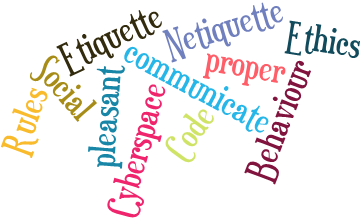 Be courteous. You only get one chance for an online first impression. Make it count. Do not say or do anything in an online classroom that you would not do in a face-to-face classroom. This includes not “YELLING” (typing in all caps), not “flaming” (attacking someone, such as insults and name-calling), and/or not dominating the discussion. Be human. Remember there is another person on the other side of the screen. Remain patient, ask and wait for clarification if you do not understand something, and avoid assumptions and rushed judgments. Forgive mistakes, and apologize for your own errors. Be a good classmate. Remember your own role as a student. Follow your instructor’s directions at all times. Be authentic and collaborative with fellow students. Be aware of cyberbullying and make every attempt to eliminate it. Appreciate the diversity and different communication styles of your peers. Remember, since this class is online, you may have classmates from all over the world. Be professional. Proofread your own writing for spelling, grammar, and punctuation to prevent miscommunication. Avoid slang, sarcasm, or emotionally-charged writing, as tone can be difficult to translate online. Profanity and offensive language will not be tolerated. Do not use abbreviations (2moro, 2T, B@U) or emoticons in your online class unless your professor approves and supports such writing styles. Be a responsible digital citizen. What you post online is difficult to retract once it is published. What you post online can follow you for your lifetime. Do not share personal information you would never want public, and respect other people’s privacy. Do not share someone else’s work without their permission.Student Resources for SuccessIn this course, we will rely heavily on Canvas.  If you experience problems with Canvas, you have access to 24/7 support using Canvas’ Help tab.  You can also email itsupport@uttyler.edu for help.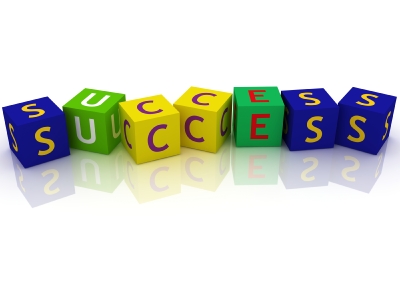 UT Tyler also provides a variety of student resources to help you succeed in the classroom.  I encourage you to reach out as necessary to the offices below for assistance.  UT Tyler’s Student standards of academic conductDisciplinary proceedings may be initiated against any student who engages in scholastic dishonesty, including, but not limited to, cheating, plagiarism, collusion, the submission for credit of any work or materials that are attributable in whole or in part to another person, taking an examination for another person, any act designed to give unfair advantage to a student or the attempt to commit such acts. i. “Cheating” includes, but is not limited to: copying from another student’s test paper;  using, during a test, materials not authorized by the person giving the test;  failure to comply with instructions given by the person administering the test;  possession during a test of materials which are not authorized by the person giving the test, such as class notes or specifically designed “crib notes”. The presence of textbooks constitutes a violation if they have been specifically prohibited by the person administering the test;  using, buying, stealing, transporting, or soliciting in whole or part the contents of an unadministered test, test key, homework solution, or computer program;  collaborating with or seeking aid from another student during a test or other assignment without authority;  discussing the contents of an examination with another student who will take the examination;  divulging the contents of an examination, for the purpose of preserving questions for use by another, when the instructors has designated that the examination is not to be removed from the examination room or not to be returned or to be kept by the student;  substituting for another person, or permitting another person to substitute for oneself to take a course, a test, or any course-related assignment;  paying or offering money or other valuable thing to, or coercing another person to obtain an unadministered test, test key, homework solution, or computer program or information about an unadministered test, test key, home solution or computer program;  falsifying research data, laboratory reports, and/or other academic work offered for credit;  taking, keeping, misplacing, or damaging the property of The University of Texas at Tyler, or of another, if the student knows or reasonably should know that an unfair academic advantage would be gained by such conduct; and  misrepresenting facts, including providing false grades or resumes, for the purpose of obtaining an academic or financial benefit or injuring another student academically or financially. ii. “Plagiarism” includes, but is not limited to, the appropriation, buying, receiving as a gift, or obtaining by any means another’s work and the submission of it as one’s own academic work offered for credit. iii. “Collusion” includes, but is not limited to, the unauthorized collaboration with another person in preparing academic assignments offered for credit or collaboration with another person to commit a violation of any section of the rules on scholastic dishonesty. iv. All written work that is submitted will be subject to review by TurnItIn©, available on Canvas.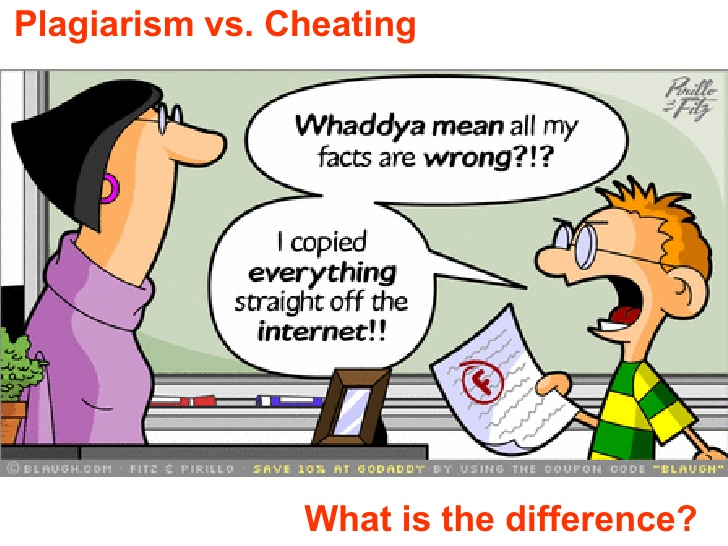 University of Texas PoliciesUT Tyler Honor Code Every member of the UT Tyler community joins together to embrace: Honor and integrity that will not allow me to lie, cheat, or steal, nor to accept the actions of those who do. Students Rights and Responsibilities To know and understand the policies that affect your rights and responsibilities as a student at UT Tyler, please follow this link: http://www.uttyler.edu/wellness/rightsresponsibilities.php  Campus Carry We respect the right and privacy of students 21 and over who are duly licensed to carry concealed weapons in this class. License holders are expected to behave responsibly and keep a handgun secure and concealed. More information is available at http://www.uttyler.edu/about/campus-carry/index.php UT Tyler a Tobacco-Free University All forms of tobacco will not be permitted on the UT Tyler main campus, branch campuses, and any property owned by UT Tyler. This applies to all members of the University community, including students, faculty, staff, University affiliates, contractors, and visitors.  Forms of tobacco not permitted include cigarettes, cigars, pipes, water pipes (hookah), bidis, kreteks, electronic cigarettes, smokeless tobacco, snuff, chewing tobacco, and all other tobacco products. There are several cessation programs available to students looking to quit smoking, including counseling, quitlines, and group support. For more information on cessation programs please visit www.uttyler.edu/tobacco-free.Grade Replacement/Forgiveness and Census Date Policies Students repeating a course for grade forgiveness (grade replacement) must file a Grade Replacement Contract with the Enrollment Services Center (ADM 230) on or before the Census Date of the semester in which the course will be repeated.  Grade Replacement Contracts are available in the Enrollment Services Center or at http://www.uttyler.edu/registrar. Each semester’s Census Date can be found on the Contract itself, on the Academic Calendar, or in the information pamphlets published each semester by the Office of the Registrar. Failure to file a Grade Replacement Contract will result in both the original and repeated grade being used to calculate your overall grade point average. Undergraduates are eligible to exercise grade replacement for only three course repeats during their career at UT Tyler; graduates are eligible for two grade replacements. Full policy details are printed on each Grade Replacement Contract. The Census Date is the deadline for many forms and enrollment actions of which students need to be aware. These include:Submitting Grade Replacement Contracts, Transient Forms, requests to withhold directory information, approvals for taking courses as Audit, Pass/Fail or Credit/No Credit. Receiving 100% refunds for partial withdrawals. (There is no refund for these after the Census Date) Schedule adjustments (section changes, adding a new class, dropping without a “W” grade) Being reinstated or re-enrolled in classes after being dropped for non-payment Completing the process for tuition exemptions or waivers through Financial Aid The Census Date for the Fall 2019 semester is Monday, September 9. State-Mandated Course Drop Policy Texas law prohibits a student who began college for the first time in Fall 2007 or thereafter from dropping more than six courses during their entire undergraduate career. This includes courses dropped at another 2-year or 4-year Texas public college or university. For purposes of this rule, a dropped course is any course that is dropped after the census date (See Academic Calendar for the specific date).  Exceptions to the 6-drop rule may be found in the catalog. Petitions for exemptions must be submitted to the Enrollment Services Center and must be accompanied by documentation of the extenuating circumstance. Please contact the Enrollment Services Center if you have any questions. Disability and Accessibility ServicesIn accordance with Section 504 of the Rehabilitation Act, Americans with Disabilities Act (ADA) and the ADA Amendments Act (ADAAA) the University of Texas at Tyler offers accommodations to students with learning, physical and/or psychological disabilities. If you have a disability, including a non-visible diagnosis such as a learning disorder, chronic illness, TBI, PTSD, ADHD, or you have a history of modifications or accommodations in a previous educational environment, you are encouraged to visit https://hood.accessiblelearning.com/UTTyler and fill out the New Student application. The Student Accessibility and Resources (SAR) office will contact you when your application has been submitted and an appointment with Cynthia Lowery, Assistant Director of Student Services/ADA Coordinator. For more information, including filling out an application for services, please visit the SAR webpage at http://www.uttyler.edu/disabilityservices, the SAR office located in the University Center, # 3150 or call 903.566.7079.Student Absence due to Religious Observance Students who anticipate being absent from class due to a religious observance are requested to inform the instructor of such absences by the second class meeting of the semester. Student Absence for University-Sponsored Events and Activities If you intend to be absent for a university-sponsored event or activity, you (or the event sponsor) must notify the instructor at least two weeks prior to the date of the planned absence. At that time the instructor will set a date and time when make-up assignments will be completed. Social Security and FERPA Statement It is the policy of The University of Texas at Tyler to protect the confidential nature of social security numbers. The University has changed its computer programming so that all students have an identification number. The electronic transmission of grades (e.g., via e-mail) risks violation of the Family Educational Rights and Privacy Act; grades will not be transmitted electronically. Emergency Exits and EvacuationEveryone is required to exit the building when a fire alarm goes off. Follow your instructor’s directions regarding the appropriate exit. If you require assistance during an evacuation, inform your instructor in the first week of class. Do not re-enter the building unless given permission by University Police, Fire department, or Fire Prevention Services.UT Tyler Resources for Students  UT Tyler Writing Center (903.565.5995), writingcenter@uttyler.edu   UT Tyler Tutoring Center (903.565.5964), tutoring@uttyler.edu   The Mathematics Learning Center, RBN 4021, this is the open access computer lab for math students, with tutors on duty to assist students who are enrolled in early-career courses.  UT Tyler Counseling Center (903.566.7254)Course ScheduleModule 1: Monday, 8/26 to Sunday, 9/1Introduction to the CourseThe required readings for this module are listed below: Butler, Steiner, Makarios, & Travis III (2017) Freiburger (2010) Windor & Gough (2010) Dixon & Azocar (2010)This week will include a synchronous lecture on Zoom at 6:30 PM, Wednesday, August 28th.  Please follow the instructions provided in the course syllabus to access the synchronous lecture meeting room. During the lecture, Dr. Bailey will discuss the course structure and explain the class assignments. A recording of the lecture video will be posted on Canvas the following day for those students unable to attend the synchronous lecture.  By the end of the module (Sunday at 11:59PM), you must complete the following through Canvas: Participate in the synchronous lecture or watch the recording  Opening Assessment Quiz (10 points) Introduction Video on Flipgrid (10 points) Create your Qualtrics accountModule 2: Monday, 9/2 to Sunday, 9/8Introduction to Research Methods The required readings for this module are listed below. You are only required to read the chapters/articles assigned to your section.Criminal Justice Students				Public Administration Students Rennison & Hart, Chapter 1			 Rennison & Hart, Chapter 1 Rennison & Hart, Chapter 2			 Rennison & Hart, Chapter 2 Guillemin, Gillam, Rosenthal, & Bolitho (2012)	 Guillemin, Gillam, Rosenthal, & Bolitho (2012) Woodward, Webb, Griffin III, & Copes (2016)	 Raadschelders & Lee (2011)By the end of the module (Sunday at 11:59PM), you must complete the following assignments through Canvas: Watch the lecture video for this module Module 2 Reading Reflection (10 points) Research Project Discussion: Topic Brainstorm (10 points) 	Original video is due by Thursday 1/31 at 11:59PM	Peer responses are due by the end of the module, Sunday 2/3 at 11:59PMModule 3: Monday, 9/9 to Sunday, 9/15Starting a Research StudyThe required readings for this module are listed below: Rennison & Hart, Chapter 3 Denny & Tekwsbury (2013) Wilson (2009)By the end of the module (Sunday at 11:59PM), you must complete the following assignments through Canvas: Watch the lecture video for this module Module 3 Reading Reflection (10 points) Survey Research Project: Topic Approval (5 points)Module 4: Monday, 9/16 to Sunday, 9/22Creating MeasurementsThe required readings for this module are listed below. You are only required to read the chapters/articles assigned to your section.Criminal Justice Students				Public Administration Students Rennison & Hart, Chapter 4 			 Rennison & Hart, Chapter 4 Cook, Gidycz, Koss, & Murphy (2011)		 Behn (2003) Farrall, Bannister, Ditton, & Gilchrist (1997)	 Bouchaert & Van de Walle (2003) Thomas, Connor, & Scott (2015)			 Hoskins & Mascherini (2009)By the end of the module (Sunday at 11:59PM), you must complete the following assignments through Canvas: Watch the lecture video for this module Module 4 Reading Reflection (10 points) Research Project Discussion: Variable Operationalization (10 points)	Original post is due by Sunday 2/7 at 11:59PM	Peer Responses are due by the end of the module, Sunday 2/10 at 11:59PMModule 5: Monday, 9/23 to Sunday, 9/29Sampling The required readings for this module are listed below. You are only required to read the chapters/articles assigned to your section.Criminal Justice Students				Public Administration Students Rennison & Hart, Chapter 5			 Rennison & Hart, Chapter 5 Peterson & Valdez (2005)				 Peterson & Valdez (2005)	 Meyer & Wilson (2009)				 Lee, Benoit-Bryan & Johnson (2011)By the end of the module (Sunday at 11:59PM), you must complete the following assignments through Canvas: Watch the lecture video for this module Module 5 Reading Reflection (10 points) Research Project Discussion: Sampling Method (10 points)Original post is due by Thursday 2/14 at 11:59PM	Peer Responses are due by the end of the module, Sunday 2/17 at 11:59PMModule 6: Monday, 9/30 to Sunday, 10/6Survey ResearchThe required readings for this module are listed below.  Rennison & Hart, Chapter 8 Buchanan & Hvizdak (2009) Andrews, Nonnecke & Preece (2003) This week will include a synchronous lecture on Zoom at 6:30 PM, Wednesday, October 2nd.  During the lecture, Dr. Bailey will discuss the research proposals due next week and answer questions about the survey project implementation process. A recording of the lecture video will be posted on Canvas the following day for those students unable to attend the synchronous lecture.  By the end of the module (Sunday at 11:59PM), you must complete the following assignments through Canvas: Participate in the synchronous lecture or watch the recording  Module 6 Reading Reflection (10 points) Research Project Discussion: Survey Questionnaire (10 points)Original post is due by Thursday 2/21 at 11:59PM	Peer Responses are due by the end of the module, Sunday 2/24 at 11:59PMModule 7: Monday, 10/7 to Sunday, 10/13ExperimentsThe required readings for this module are listed below. You are only required to read the chapters/articles assigned to your section.Criminal Justice Students				Public Administration Students Rennison & Hart, Chapter 7			 Rennison & Hart, Chapter 7 Lum & Yang (2005)				 Jilke, Van de Walle & Kim (2015) Thabane et. al. (2010)				 Thabane et. al. (2010)By the end of the module (Sunday at 11:59PM), you must complete the following assignments through Canvas: Watch the lecture video for this module Module 7 Reading Reflection (10 points) Survey Research Project: Research Proposal (50 points)Module 8: Monday, 10/14 to Sunday, 10/20Midterm Exam WeekThere are no required readings for this week. By the end of the module (Sunday at 11:59PM), you must complete the following assignments through Canvas: Midterm Exam (50 points) Survey Research Project: Qualtrics Survey Approval (5 points)IMPORTANT NOTE: Dr. Bailey will review all surveys in Qualtrics for survey wording, instrument organization, and any risk to respondents. You cannot start disseminating your data until you have received written approval to begin data collection from Dr. Bailey. Any student that releases their survey without approval will be given an automatic zero on ALL future assignments relating to the Survey Research Project. Module 9: Monday, 10/21 to Sunday, 10/27Qualitative Research MethodsThe required readings for this module are listed below. You are only required to read the chapters/articles assigned to your section.Criminal Justice Students				Public Administration Students Rennison & Hart, Chapter 6			 Rennison & Hart, Chapter 6 Coles, Astbury, Dartnall, & Limjerwala (2014)	 McDonald (2005) Murthy (2008)					 Murthy (2008) Schlosser (2008)					 Tummers & Karsten (2012)By the end of the module (Sunday at 11:59PM), you must complete the following assignments through Canvas: Watch the lecture video for this module Module 9 Reading Reflection (10 points) Survey Research Project: Continue data collection (No submission required)Module 10: Monday, 10/28 to Sunday, 11/3Quantitative Data Analysis, Part OneThe required readings for this module are listed below: Rennison & Hart, Chapter 12 [Quantitative Data] Wagner & Gillespie, Chapter 4 Wagner & Gillespie, Chapter 5 Wagner & Gillespie, Chapter 6By the end of the module (Sunday at 11:59PM), you must complete the following assignments through Canvas: Watch the lecture video for this module Module 10 Reading Reflection (10 points) Survey Research Project: Final week for data collection (No submission required)Module 11: Monday, 11/4 to Sunday, 11/10Quantitative Data Analysis, Part TwoThe required readings for this module are listed below: Wagner & Gillespie, Chapter 7 Wagner & Gillespie, Chapter 8 Wagner & Gillespie, Chapter 9 Wagner & Gillespie, Chapter 10This week will include a synchronous lecture on Zoom at 6:30 PM, November, 6th.  During the lecture, Dr. Bailey will discuss how to use SPSS to analyze data and answer questions about the policy brief rough draft due in Module 12. A recording of the lecture video will be posted on Canvas the following day for those students unable to attend the synchronous` lecture.  By the end of the module (Sunday at 11:59PM), you must complete the following assignments through Canvas: Participate in the synchronous lecture or watch the recording  Module 11 Reading Reflection (10 points) Research Project Discussion: Significant Findings (10 points)Original post is due by Thursday 3/28 at 11:59PM	Peer Responses are due by the end of the module, Sunday 3/31 at 11:59PMModule 12: Monday, 11/11 to Sunday, 11/17Unobtrusive Research MethodsThe required readings for this module are listed below. You are only required to read the chapters/articles assigned to your section.Criminal Justice Students				Public Administration Students Rennison & Hart, Chapter 9			 Rennison & Hart, Chapter 9 Murphy & Schlaerth (2010)			 Fernandez et al (2015) Nelson, Wooditch, & Gabbidon (2014)		 Murphy & Schlaerth (2010) Raento, Oulassvirta, & Eagle (2009)		 Raento, Oulassvirta, & Eagle (2009)By the end of the module (Sunday at 11:59PM), you must complete the following assignments through Canvas: Watch the lecture video for this module Module 12 Reading Reflection (10 points) Survey Research Project: Policy Brief Rough Draft (25 points)Module 13: Monday, 11/18 to Sunday, 11/24Evaluation ResearchThe required readings for this module are listed below. You are only required to read the chapters/articles assigned to your section.Criminal Justice Students				Public Administration Students Rennison & Hart, Chapter 11			 Rennison & Hart, Chapter 11 Marsh, Chalfin & Roman (2008)			 Poole, Davis, Reisman & Nelson (2001) Weisburd, Lum, & Petrosino (2001)		 Ho & Ni (2005)By the end of the module (Sunday at 11:59PM), you must complete the following assignments through Canvas: Watch the lecture video for this module Module 13 Reading Reflection (10 points) Survey Research Project: Policy Brief Peer Review (15 points)Thanksgiving Break: Monday 4/22 to Sunday, 4/28There is no class this week due to Thanksgiving Break. You should continue to work on your Survey Research Project.Module 14: Monday, 12/2 to Sunday, 12/8Public Policy & ResearchThe required readings for this module are listed below. You are only required to read the chapters/articles assigned to your section.Criminal Justice Students				Public Administration Students Rennison & Hart, Chapter 13			 Rennison & Hart, Chapter 13 Rennison & Hart, Chapter 14			 Rennison & Hart, Chapter 14 Freiberg & Carson (2010)				 Freiberg & Carson (2010) Sample & Kadleck (2008)				 Wang (2002)By the end of the module (Sunday at 11:59PM), you must complete the following assignments through Canvas: Watch the lecture video for this module Module 14 Reading Reflection #14 (10 points) Survey Research Project: Policy Brief (50 points) Survey Research Project: Research Presentation for Policy Makers (50 points)Module 15: Monday, 12/9 to Friday, 12/13Final Exam WeekThe required readings for this module are listed below: Butler, Steiner, Makarios, & Travis III (2017) Freiburger (2010) Windor & Gough (2010) Dixon & Azocar (2010)By the end of the module (Friday at 11:59PM), you must submit the following assignments on Canvas: Final Exam (50 points) Closing Assessment Quiz (10 points)Learning ActivitiesPoint ValueIntroduction Video on Flipgrid10 pointsAssessment Quizzes (2 at 10 points each)20 pointsReading Reflections (12 at 10 points each)120 pointsSurvey Research Project200 pointsFlipGrid Posts (5 at 10 points each)50 pointsExams (2 at 50 points each)100 pointsTotal Activities500 pointsStudent ResourceOffice LocationPhone #EmailAcademic Advising CenterUC 440903.565.5718advising@uttyler.eduCampus Computing CenterRBN 3022903.565.5555itsupport@uttyler.eduCashier’s OfficeADM 125903.566.7227cashiers@uttyler.eduEnrollment ServicesADM 230903.566.7180enroll@uttyler.eduFinancial AidADM 230903.566.7180enroll@uttyler.eduLibraryLIB903.566.7342library@uttyler.eduPolice DepartmentUSC 125903.566.7300police@uttyler.eduStudent Accessibility (ADA)UC 3150903.565.7079cstaples@uttyler.eduStudent Business ServicesADM 125903.566.7227cashiers@uttyler.eduUniversity Counseling CenterUC 3170903.566.5746mskinner@uttyler.eduUniversity Crisis Line903.566.7254Available 24/7Veterans Resource CenterUC 2140903.565.5974vrc@uttyler.eduWriting CenterBUS 202903.565.5995writingcenter@uttyler.edu